	Comité Régional de Bourgogne				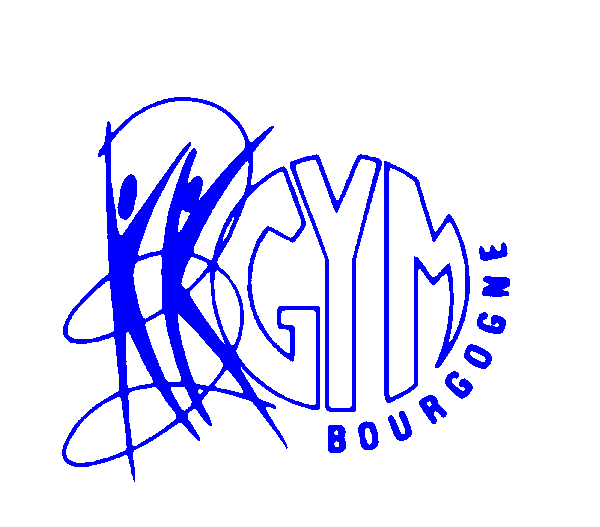 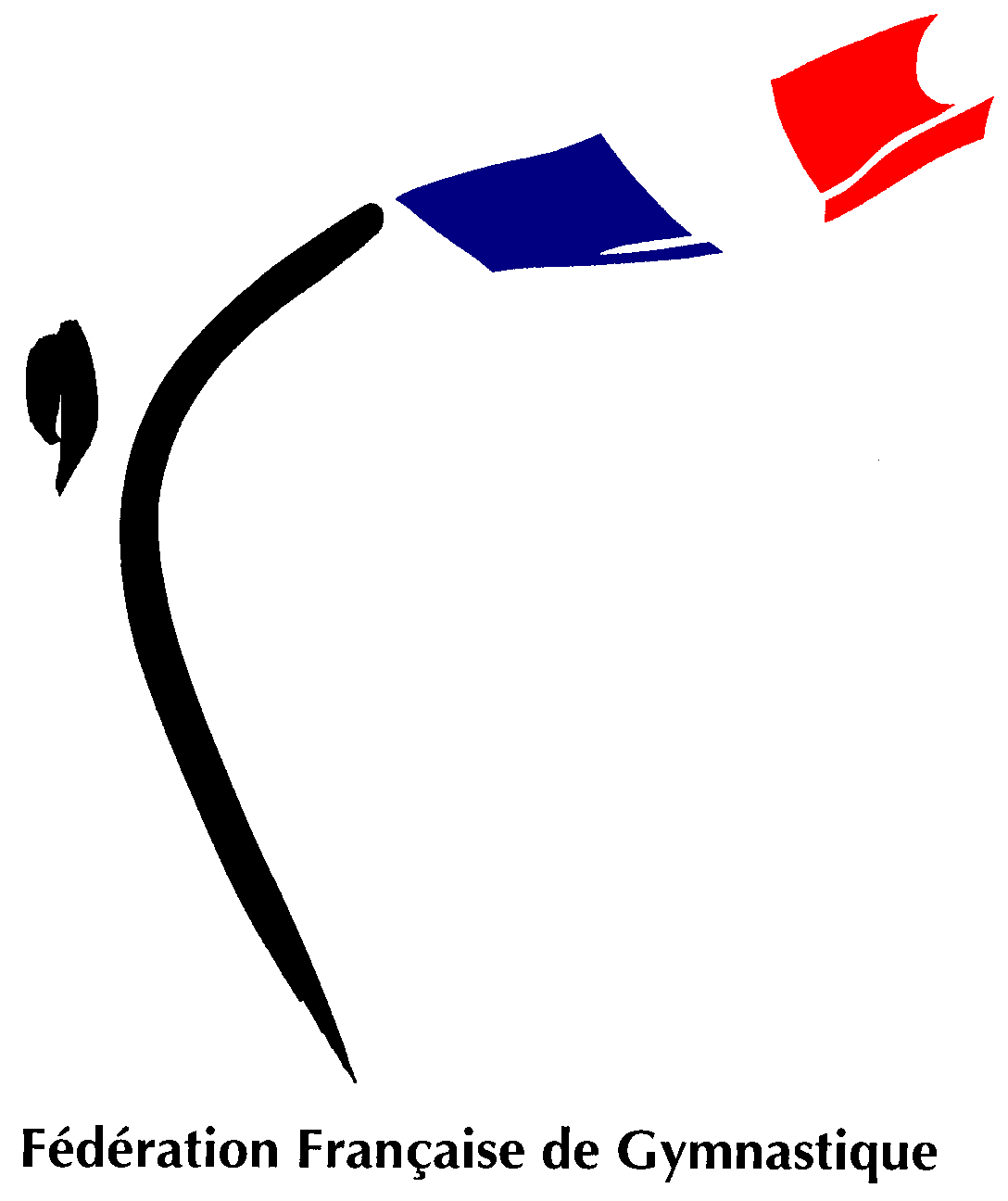           STAGE DE FITNESSorganisé par le comité régional de gymnastiqueLieu : COSEC du collège Roger Vailland          SANVIGNES LES MINESDate :Dimanche 18 novembre 2012 de 9H à 16H30Coût : gratuit pour les entraîneurs de club FFG           10 euros la journée pour les licenciés FFG et les profs UNSS Programme de la journée :Matin :LIA-STEP-renforcement dynamique-ZumbaRepas tiré du sacAprès midi :Sh’bam ( LIA relooké 2012 )-Gym Seniors-Renforcement en douceur- Hilo (chorégraphie dynamique compétitive )Venez nombreux Inscrivez vous sur la fiche jointe vous paierez sur place.